HEIGHTS SECONDARY SCHOOL –THIKA
FIRST-TERM 2017 FORM ONE 
MID-TERM EXAMINATION
PHYSICS
TIME: 2HOURSANSWER ALL QUESTIONSDefine the  term physics.

                                                                                                                                                                     (2mks)Complete the table below by filling the blank spaces .(10mks)                                                                                                                                                                         Define the term area and give its SI unit.

                                                                                                                                                                      (2mks)
b)Express the following in cm2										 (6mks)
i) 25m2  

 ii) 0.009m2  
 
iii)0.000005km2Calculate the area of a circle of radius 7cm.


       													(3mks)Calculate the area of the figures below.

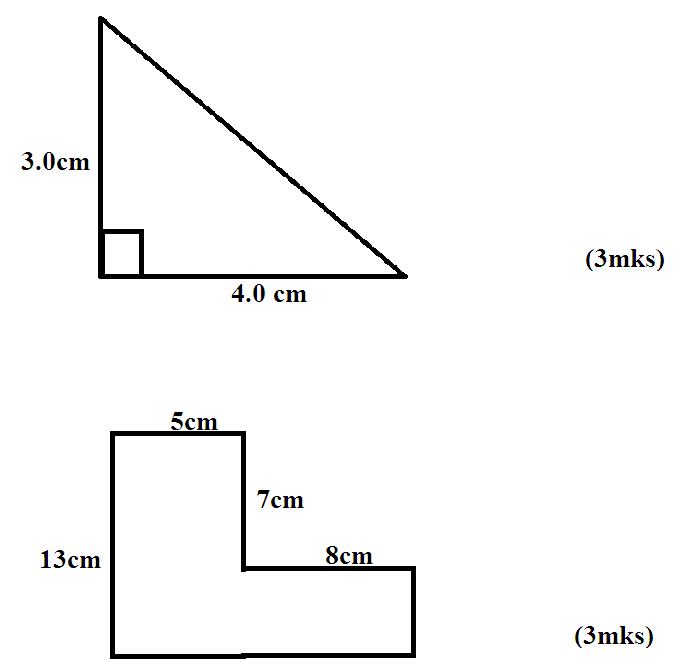 a) Define the term volume and give the SI unit.


                                                                                                                                                                     (2mks)
b) Express the following in M3.i) 90,000cm2  												(2mks)

ii) 270,000cm2 										  		(2mks)

iii)3000000 cm2                                                                                                     		 	   (2mks)A block of wood is 5cm long 4 cm wide and 2.5 cm high. Calculate its volume.


                                                                                                                                                                      (3mks)Find the volume of a cylinder of radius 7 cm and height 5 cm.



                                                                                                                                                                      (3mks)Find the  volume of the sphere  whose radius is 3.0 cm.



                                                                                                                                                                      (3mks)Determine the area of a  map of a plot  shown below.

                                                                                  (4mks)                           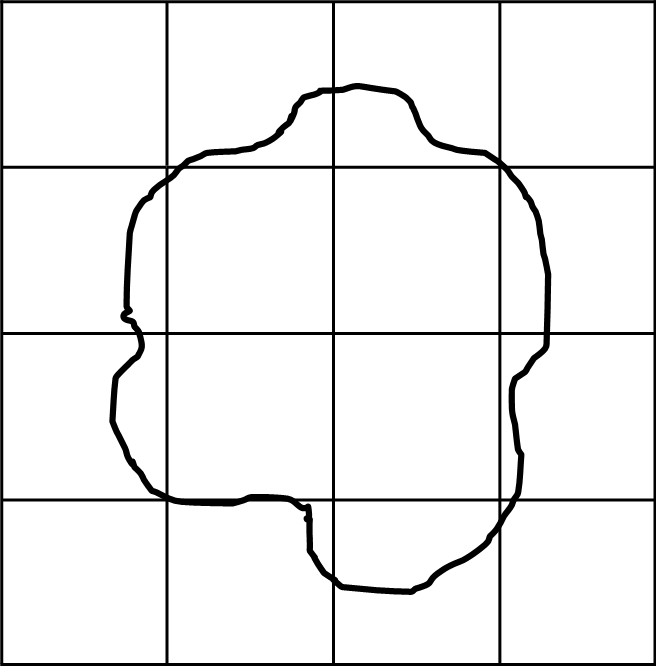 Basic Physical QuantitySI UNITSSymbol of UnitsMetreMMassKgsecondsElectric currentAmpereThermo dynamic temperatureLuminous intensityCandelaMole